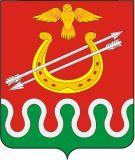 Администрация Боготольского районаКрасноярского краяПОСТАНОВЛЕНИЕОб утверждении положения о порядке расходования бюджетных ассигнований резервного фонда администрации Боготольского района Красноярского краяВ соответствии со статьей 81 Бюджетного кодекса Российской Федерации, решением Боготольского районного Совета депутатов от 10.11.2016 № 9-61 «Об утверждении положения о бюджетном процессе в Боготольском районе», руководствуясь статьей 18 Устава Боготольского района,ПОСТАНОВЛЯЮ:1. Утвердить Положение о порядке расходования бюджетных ассигнований резервного фонда администрации Боготольского района Красноярского края, согласно приложению к настоящему постановлению.2. Признать утратившим силу постановление администрации Боготольского района от 04.06.2012 № 273-п «Об утверждении положения о расходовании резервного фонда администрации Боготольского района» 3. Контроль за исполнением настоящего постановления оставляю за собой.4. Опубликовать настоящее Решение в периодическом печатном издании «Официальный вестник Боготольского района» и разместить на официальном сайте Боготольского района в сети Интернет www.bogotol-r.ru.5. Настоящее постановление вступает в силу после его официального опубликования.Исполняющий полномочияГлавы Боготольского района						        Н.В. БакуневичПриложение к постановлениюадминистрации Боготольского района Красноярского краяот «___» _________ года №___-пПОЛОЖЕНИЕо порядке расходования бюджетных ассигнований резервного фонда администрации Боготольского района Красноярского края1. Общие положения1. Настоящее Положение о порядке использования бюджетных ассигнований резервного фонда администрации Боготольского района Красноярского края (далее – Положение) устанавливает порядок использования бюджетных ассигнований резервного фонда администрации Боготольского района Красноярского края (далее – резервный фонд), предусмотренных в составе районного бюджета.2. Резервный фонд создается для финансового обеспечения непредвиденных расходов и мероприятий, имеющих важное общественное и (или) социально-экономическое значение для района, не предусмотренных в районном бюджете.К категории непредвиденных расходов относятся расходы, финансовое обеспечение которых не предусмотрено решением Боготольского районного Совета депутатов о районном бюджете и не имеющие регулярного характера.3. Размер резервного фонда определяется решением Боготольского районного Совета депутатов о районном бюджете на соответствующий год и плановый период и не может превышать 3 процента от утвержденного указанным решением общего объема расходов.Изменение размера фонда в течение текущего финансового года возможно при внесении соответствующих изменений в решение о районном бюджете с соблюдением установленного настоящим пунктом предельного размера фонда.4. Использование средств резервного фонда допускается в случае невозможности финансового обеспечения непредвиденных расходов за счет и в пределах ассигнований, утвержденных решением Боготольского районного Совета депутатов о районном бюджете.5. Средства резервного фонда расходуются на финансовое обеспечение, в том числе возмещение понесенных расходов на финансовое обеспечение:а) расходов по ликвидации последствий аварий, стихийных бедствий (пожаров, катастроф, землетрясений, наводнений, ураганов, засухи, ливневых дождей, града и т.п.), в том числе на проведение аварийно-спасательных и неотложных аварийно-восстановительных работ;б) проведения мероприятий по предупреждению и (или) ликвидации и (или) ликвидации последствий чрезвычайных ситуаций;в) предупреждения и ликвидации последствий эпидемий и эпизоотий, борьбы с вредителями сельскохозяйственных культур;г) софинансирования из средств районного бюджета в случае выделения средств из резервного фонда Правительства Красноярского края на оказание единовременной материальной помощи гражданам, проживающим на территории муниципального образования Боготольский муниципальный район и пострадавшим в результате чрезвычайной ситуации;д) неотложных расходов по ремонту и восстановлению объектов инженерных инфраструктур;е) возмещения ущерба, понесенного гражданами и юридическими лицами в результате отчуждения животных и (или) изъятия продуктов животноводства в целях предотвращения возникновения и ликвидации очагов особо опасных болезней животных на территории муниципального образования Боготольский муниципальный район;ж) проведения юбилейных мероприятий общекраевого и районного значения;и) проведения встреч, симпозиумов, выставок и семинаров по проблемам общекраевого и районного значения;к) на обеспечение мероприятий в рамках Федерального закона от 26.02.1997 № 31-ФЗ «О мобилизационной подготовке и мобилизации в Российской Федерации»;л) на оказание единовременной материальной помощи гражданам, пострадавшим от чрезвычайных ситуаций природного, техногенного характера, пожаров, произошедших на территории города, в результате которых причинен ущерб имуществу первой необходимости и (или) вред здоровью, а также членам семьи (супругу (супруге), детям, родителям) граждан, погибших (умерших) в результате чрезвычайной ситуации природного, техногенного характера, произошедшей на территории муниципального образования Боготольский муниципальный район.6. Средства резервного фонда предоставляются на основании постановления администрации Боготольского района Красноярского края (далее – администрация района) по направлениям использования средств резервного фонда, указанных в пункте 5 настоящего Положения.По направлению, предусмотренному подпунктом «г», «е» пункта 5 настоящего Положения, средства резервного фонда предоставляются в распоряжение органам местного самоуправления, в компетенции которого находится рассмотрение оснований, по которым предоставляются средства резервного фонда.В случае если средства резервного фонда выделяются на финансирование работ (услуг), поставку товаров, выполняемых поэтапно, то в разрешительном документе для выделения бюджетных средств указываются пообъектное распределение этих средств и этапы оплаты работ (услуг), поставки товаров осуществляются после представления главным распорядителем, в распоряжении которого выделяются средства резервного фонда, документов, подтверждающих выполнение очередного этапа работ (услуг), поставки товаров.По направлению, предусмотренному подпунктом «г» пункта 5 настоящего Положения, в части софинансирования из средств районного бюджета в случае выделения средств из резервного фонда Правительства Красноярского края на оказание единовременной материальной помощи гражданам, проживающим на территории муниципального образования Боготольский муниципальный район и пострадавшим в результате чрезвычайной ситуации, средства резервного фонда направляются на приобретение жилья в безналичной форме путем перечисления денежных средств на банковский счет продавца жилого помещения на основании заключенного договора купли-продажи жилого помещения.По направлениям, предусмотренным подпунктами «а» – «в» пункта 5 настоящего Положения, средства резервного фонда предоставляются, в том числе на возмещение расходов, понесенных юридическими лицами и физическими лицами.По направлению, предусмотренному подпунктом «б» пункта 5 настоящего Положения, в части финансового обеспечения расходов на проведение мероприятий по развертыванию и содержанию пунктов временного размещения и питания эвакуируемых граждан, пострадавших от чрезвычайной ситуации на территории муниципального образования Боготольский муниципальный район, средства резервного фонда предоставляются администрации района. Финансирование указанных расходов осуществляется в соответствии с постановлением администрации района.7. Подготовка проектов постановлений администрации района о выделении средств резервного фонда осуществляется финансовым управлением администрации района на основании письма главного распорядителя, получателя бюджетных средств, в распоряжение которого выделяются средства резервного фонда.Главный распорядитель, получатель бюджетных средств, в распоряжение которого выделяются средства резервного фонда, предоставляет в финансовое управление администрации района следующие документы:мотивированное ходатайство о необходимости выделения средств из резервного фонда, согласованное с главой Боготольского района Красноярского края или заместителем главы, курирующим данное направление деятельности;экономические расчеты объемов расходов;данные о кодах бюджетной классификации, по которым требуется выделение средств из резервного фонда.При предоставлении средств на проведение мероприятий по ликвидации и (или) ликвидации последствий чрезвычайной ситуации отдел по безопасности территории администрации района представляет в финансовое управление администрации района заключение о характере и масштабах ущерба, причиненного в результате чрезвычайной ситуации.Должностное лицо, подписавшее и представившее письмо о предоставлении средств резервного фонда, несет персональную ответственность за обоснованность и необходимость их предоставление.При наличии решения комиссии по предупреждению и ликвидации чрезвычайных ситуаций и обеспечению пожарной безопасности Боготольского района, созданной постановлением администрации Боготольского района от 08.02.2011 № 51-п «Об утверждении состава районной комиссии по предупреждению и ликвидации чрезвычайных ситуаций и обеспечению пожарной безопасности», о предоставлении средств на проведение мероприятий по предупреждению и (или) ликвидации и (или) ликвидации последствий чрезвычайной ситуации главный распорядитель, получатель бюджетных средств, в распоряжение которого выделяются средства резервного фонда, одновременно с представлением в финансовое управление администрации района экономических расчетов объемов расходов обязан представить соответствующее решение комиссии.Финансовое управление администрации района прилагает к проекту постановления справку об остатке средств резервного фонда администрации района на дату согласования проекта.В случае предоставления средств резервного фонда на возмещение понесенных расходов главный распорядитель, получатель бюджетный средств, в распоряжение которого выделяются средства резервного фонда, одновременно с представлением в финансовое управление администрации района экономических расчетов объемов расходов обязан представить документы, указанные в подпунктах втором, четвертом – седьмом второго абзаца пункта 8 настоящего Положения.2. Порядок предоставления средств фонда на оказание единовременной материальной помощи гражданам8. Право на получение единовременной материальной помощи за счет средств фонда (далее - материальная помощь) предоставляется следующим категориям граждан Российской Федерации, имеющим регистрацию по месту жительства или по месту пребывания на территории муниципального образования Боготольский муниципальный район (далее - заявитель):а) гражданам, пострадавшим от чрезвычайных ситуаций природного, техногенного характера, пожаров, произошедших на территории муниципального образования Боготольский муниципальный район, в результате которых причинен ущерб имуществу первой необходимости и (или) вред здоровью;б) членам семьи (супругу (супруге), детям, родителям) граждан, погибших (умерших) в результате чрезвычайной ситуации природного, техногенного характера, произошедшей на территории муниципального образования Боготольский муниципальный район.В случае возникновения чрезвычайной ситуации природного, техногенного характера, пожара в жилом помещении материальная помощь гражданам, указанным в подпункте "а" настоящего пункта, предоставляется при наличии регистрации по месту жительства или по месту пребывания в данном жилом помещении на день возникновения указанных обстоятельств.9. Материальная помощь предоставляется гражданам, если обращение об оказании материальной помощи последовало не позднее шести месяцев со дня наступления обстоятельств, указанных в пункте 10 настоящего Положения.10. Размер материальной помощи определяется постановлением на основании протокольного решения комиссии по рассмотрению заявлений граждан об оказании единовременной материальной помощи за счет бюджетных ассигнований резервного фонда администрации Боготольского района Красноярского края (далее - комиссия).Размер оказываемой материальной помощи в связи с утратой имущества первой необходимости составляет: за частично утраченное имущество - 5 тысяч рублей на человека, за полностью утраченное имущество - 10 тысяч рублей на человека.К имуществу первой необходимости относится минимальный набор непродовольственных товаров общесемейного пользования, необходимых для сохранения здоровья человека и обеспечения его жизнедеятельности: посуда, одежда, обувь, постельные принадлежности, холодильник, мебель, газовая плита или электроплита, стиральная машина, водонагреватель или котел отопительный (для жилых помещений, не имеющих централизованной системы отопления, горячего водоснабжения).Под утратой имущества первой необходимости понимается приведение указанного выше имущества в состояние, непригодное для использования в результате чрезвычайной ситуации природного, техногенного характера или пожара.Размер оказываемой материальной помощи гражданам, получившим в результате чрезвычайной ситуации природного, техногенного характера, пожара вред здоровью, с учетом степени тяжести вреда здоровью, составляет: легкий вред - 3 тысячи рублей на человека, вред средней тяжести - 5 тысяч рублей на человека, тяжкий вред - 10 тысяч рублей на человека.11. Заявителем в администрацию Боготольского района Красноярского края предоставляются следующие документы:заявление об оказании материальной помощи в произвольной форме с указанием состава семьи заявителя и способа перечисления материальной помощи (на расчетный счет в кредитной организации либо через кассу);копия паспорта или иного документа, удостоверяющего личность заявителя (представителя заявителя);документ, подтверждающий полномочия представителя заявителя, в случае если с заявлением обращается представитель заявителя (доверенность, копия свидетельства о рождении и т.п.);сведения о регистрации по месту жительства или по месту пребывания заявителя;документ, подтверждающий нанесенный заявителю вред здоровью и определяющий степень его тяжести, и (или) документ, подтверждающий причиненный ущерб имуществу первой необходимости (донесение пожарно-спасательной части, заключение медицинского учреждения и т.п.), - предоставляется заявителями, указанными в подпункте "а" пункта 8 настоящего Положения;документ, подтверждающий факт гибели (смерти) в результате чрезвычайной ситуации природного, техногенного характера супруга (супруги), родителей, детей, - предоставляется заявителями, указанными в подпункте "б" пункта 8 настоящего Положения;документ, подтверждающий родство с погибшим (умершим) (копия свидетельства о заключении брака, копия свидетельства о рождении ребенка и т.п.), - предоставляется заявителями, указанными в подпункте "б" пункта 8 настоящего Положения.В отношении несовершеннолетних детей заявителями выступают их законные представители.Заявитель в связи с утратой имущества первой необходимости может обратиться за оказанием материальной помощи из расчета на семью при наличии документов, подтверждающих его полномочия на представление интересов других членов семьи.За оказанием материальной помощи может обратиться представитель заявителя при наличии документов, подтверждающих его полномочия на представление интересов.Предоставленные заявителями документы регистрируются не позднее двух рабочих дней с даты их поступления.12. В случае обращения заявителя за оказанием материальной помощи в связи с причинением ущерба имуществу первой необходимости МКУ проводит обследование имущества первой необходимости с целью подтверждения наличия или отсутствия факта утраты такого имущества и определения степени его утраты (частично или полностью), по результатам которого составляет акт обследования имущества первой необходимости.13. Для рассмотрения и принятия решения о выделении средств фонда (или об отказе в их выделении) в комиссию направляется сформированный пакет документов заявителя, включая акт обследования имущества первой необходимости, не позднее пяти рабочих дней со дня регистрации.14. Комиссия рассматривает поступивший пакет документов и принимает решение о выделении средств фонда либо об отказе в их выделении в течение трех рабочих дней со дня поступления документов в комиссию.В случае положительного решения комиссии о выделении средств фонда управление не позднее двух рабочих дней с даты принятия комиссией решения передает пакет документов, включая протокол заседания комиссии, в отдел по безопасности территории администрации Боготольского района Красноярского края для подготовки проекта постановления.Отдел по безопасности территории администрации Боготольского района Красноярского края уведомляет заявителя о принятом решении в письменном виде не позднее пяти рабочих дней с даты принятия постановления.Выплата материальной помощи производится в срок не позднее десяти рабочих дней с даты принятия постановления. Выплата материальной помощи заявителю осуществляется одним из следующих способов, указанных им в заявлении об оказании материальной помощи: путем перечисления на расчетный счет в кредитной организации, указанный заявителем, либо через кассу.При отрицательном решении комиссии управление не позднее пяти рабочих дней с даты принятия решения комиссией направляет заявителю мотивированный отказ в письменном виде.3. Порядок предоставления средств фонда на обеспечениемероприятий в рамках Федерального закона от 26.02.1997 № 31-ФЗ«О мобилизационной подготовке и мобилизации в Российской Федерации»15. Главный распорядитель не позднее пяти рабочих дней с даты возникновения необходимости в проведении мероприятий в рамках Федерального закона от 26.02.1997 № 31-ФЗ «О мобилизационной подготовке и мобилизации в Российской Федерации» направляет на имя Главы Боготольского района обращение о выделении средств фонда, согласованное с заместителем Главы района, координирующим деятельность главного распорядителя, с приложением следующих документов:обоснование размера испрашиваемой суммы, включая сметно-финансовые расчеты;данные о кодах бюджетной классификации, по которым требуется выделение средств фонда.Департамент финансов на основании резолюции Главы Боготольского района и представленных главным распорядителем документов, указанных в настоящем пункте настоящего Положения, в течение трех рабочих дней с даты их получения осуществляет подготовку заключения о возможности выделения средств фонда на цели, перечисленные в обращении, с указанием остатка средств фонда (далее - заключение) и направляет подготовленное заключение вместе с пакетом документов на согласование Главе Боготольского района.В случае положительной резолюции Главы Боготольского района о выделении средств фонда главный специалист по мобилизационной подготовке в течение одного рабочего дня осуществляет подготовку проекта постановления. Согласованный проект постановления одновременно с пакетом документов направляется Главе Боготольского района для принятия решения о выделении средств фонда.16. При наличии оснований для отказа в выделении средств фонда, указанных в пункте 18 настоящего Положения, главный специалист по мобилизационной подготовке в течение трех рабочих дней с даты получения документов, указанных в пункте 15 настоящего Положения, осуществляет подготовку заключения об отказе в выделении средств фонда и направляет его Главе Боготольского района.После получения резолюции Главы Боготольского района на заключение об отказе в выделении средств фонда главный специалист по мобилизационной подготовке в течение трех рабочих дней направляет главному распорядителю мотивированный отказ в выделении средств фонда с приложением представленного на рассмотрение пакета документов и резолюции Главы Боготольского района.17. Главный распорядитель несет полную ответственность за подлинность, достоверность и своевременность предоставления всех необходимых документов.4. Основания для отказа в выделении средств резервного фонда18. Основаниями для отказа в выделении средств фонда являются:несоответствие целей, на которые запрашиваются средства фонда, непредвиденным расходам, указанным в пункте 5 настоящего Положения;предоставление главным распорядителем неполного или содержащего недостоверные сведения пакета документов, указанных в настоящем Положении;предоставление заявителем документов по истечении срока, установленного в настоящем Положении;предоставление заявителем неполного или содержащего недостоверные сведения пакета документов, указанных в настоящем Положении;неподтверждение факта утраты имущества первой необходимости (частично или полностью) заявителя при проведении обследования;обращение супруга (супруги), детей, родителей гражданина, погибшего (умершего) в результате чрезвычайной ситуации природного, техногенного характера, произошедшей на территории города, с заявлением об оказании материальной помощи в соответствии с настоящим Положением, если ранее комиссией было принято решение об оказании материальной помощи супругу (супруге) и (или) детям и (или) родителям указанного гражданина в совокупном размере 1 миллион рублей;недостаточность средств фонда в текущем финансовом году.5. Отчетность об использовании средств резервного фонда19 Главные распорядители, получатели бюджетных средств, которым выделяются средства резервного фонда, не позднее 30 календарных дней с даты перечисления на их счета средств представляют в финансовое управление администрации района документы, подтверждающие целевое использование указанных средств.Отчет о целевом использовании средств резервного фонда составляется по форме согласно приложению 1 настоящего Положения и должен содержать следующие документы:пояснительную записку об использовании средств резервного фонда администрации района;информацию, которая подтверждает обоснованность выбора подрядчиков на выполнение работ (услуг), поставку товаров, о проведении конкурсного отбора;муниципальные правовые акты о распределении выделенных средств;копии контрактов (договоров) с организациями или физическими лицами на выполнение работ (услуг), поставку товаров;акт приемки выполненных работ (услуг) (форма КС-2), поставки товаров;справку о стоимости выполненных работ и затрат (форма КС-3);сводный реестр счетов-фактур и платежных поручений с приложением их копий и иных документов, подтверждающих оплату за выполненные работы (услуги), поставку товаров;копии платежных поручений, подтверждающих фактическое перечисление средств на счет продавца за приобретенное жилье;список граждан, пострадавших в результате чрезвычайной ситуации, в том числе утративших полностью и (или) частично имущество в результате чрезвычайной ситуации, с указанием лицевых счетов, копии платежных ведомостей, реквизитов банков, сберегательных книжек указанных лиц, реквизитов документов, подтверждающих право собственности на полностью и (или) частично утраченное недвижимое имущество, а в случае отсутствия документов, подтверждающих право собственности на полностью и (или) частично утраченное недвижимое имущество, - реквизитов документов, подтверждающих владение полностью и (или) частично утраченным недвижимым имуществом;список граждан и юридических лиц, понесших ущерб в результате отчуждения животных и (или) изъятия продуктов животноводства в целях предотвращения возникновения и ликвидации очагов особо опасных болезней животных на территории края, с указанием суммы возмещения ущерба и номеров лицевых (расчетных) счетов, копии платежных документов, подтверждающих фактическое перечисление средств на счета указанных лиц.В случае выделения средств резервного фонда на возмещение понесенных расходов документы, указанные в подпунктах втором, четвертом – седьмом второго абзаца пункта 8 настоящего Положения, в составе отчета о целевом использовании средств резервного фонда не представляются.20. При неполном использовании средств, выделенных из резервного фонда администрации района, неиспользованные средства резервного фонда не могут быть направлены на другие цели и подлежат возврату в районный бюджет.В случае неиспользования выделенных средств из резервного фонда либо использования их не в полном объеме, главный распорядитель бюджетных средств направляет в финансовое управление администрации района письмо с обоснованием необходимости уменьшения выделенных бюджетных ассигнований и указанием сумм по кодам бюджетной классификации, для внесения финансовым управлением администрации района изменений в соответствующее постановление либо его отмены до конца текущего финансового года.21. Средства, выделенные из резервного фонда администрации района, отражаются по соответствующим разделам классификации расходов районного бюджета, исходя из отраслевой и ведомственной принадлежности.22. Отчет об использовании бюджетных ассигнований резервного фонда составляется по форме согласно приложению 2 настоящего Положения и прилагается к годовому отчету об исполнении районного бюджета.Приложение 1к положению о порядке расходования бюджетных ассигнований резервного фонда администрации Боготольского района Красноярского краяОтчет об использовании бюджетных ассигнований резервного фондаадминистрации Боготольского района Красноярского краяРуководитель 	____________________    _____________________				    (подпись)			 (расшифровка подписи)Исполнитель       ____________________    _____________________				    (подпись)			 (расшифровка подписи)Приложение 2к положению о порядке расходования бюджетных ассигнований резервного фонда администрации Боготольского района Красноярского краяОтчет об использовании бюджетных ассигнований резервного фондаадминистрации Боготольского района Красноярского краяРуководитель финансового управления		____________________    		_____________________				   					     (подпись)			 	       (расшифровка подписи)«___» _____ 2022 годаг. Боготол№ ____-п№ п/п№ и дата постановления о выделении средств из резервного фондаНаименование получателя средствКоды бюджетной классификации (КВСР, КФСР, КЦСР, КВР)Направление расходования средствСумма выделенных средств по постановлениюФактически профинансированоКассовый расходСредства, подлежащие возвратуПричины образования остатка средств12345678910№ п/пРаспорядитель средствУтверждено Решением о бюджетеБюджетная роспись с учетом измененийИсполнено на _________ годаОстаток ассигнований резервного фонда на ________ годаПроцент исполнения, %Назначение12345678